Документы школы по антикоррупционной политикеШкольные документы по антикоррупцииРезультаты мониторинга реализации антикоррупционного законодательства в образовательных организацияхОтчёт о расходовании средств ,поступивших в МБОУСОШ№ 11 в счёт добровольных пожертвований на 31.03.2018г План антикоррупционных мероприятий на 2018 годПриказ № 9 от 09.01.2018г  «О назначении ответственного за профилактику коррупционных  или иных правонарушений» Приказ № 9-1 от 09.01.2018г «О запрете репетиторства педагогов со своими учениками,запрете использования школьных площадей для репетиторства»Приказ № 9-2 щт 09.01.2018г «О мерах,направленных на недопущение незаконных сборов денежных средств  на нужды общеобразовательных учреждений»Приказ № 9-3 от 09.01.2018г «Об утверждении Плана работы МБОУ СОШ № 11 антикоррупционных мероприятий «Опрос «Антикоррупционная деятельность»Мониторинг опроса «Антикоррупционная деятельность» на 30.09.2017гОтчёт о расходование денежных средств на 01.09.2017Отчёт о расходование средств на 27.03.2017гПриказ о запрете репетиторства педагогов со своими учениками, запрете использования школьных площадей для репетиторства № 340 от 01.09.2017гПриказ о запрете репетиторства педагогами № 111 от 27.03.2017гПриказ об утверждении плана работы школы по антикоррупции на 2017 годПлан антикоррупционных мероприятий 2017гПлан антикоррупционных мероприятий 2017-2гПротокол педсовета от 2.09.2016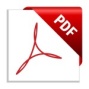 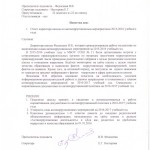   Приказ № 203-8 «Об утверждении положения о добровольных пожертвованиях«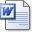 Протокол общешкольного родительского собрания 24.08.2016 гПриказ № 214 от 01.09.2016 О запрете сбора денежных средств Приказ №203-9 «О введении в действие Положения о добровольных пожертвований«Положение о порядке внесения добровольных пожертвований  Отчёт о расходовании денежных средств, поступивших в МБОУ СОШ № 11 в счёт добровольных пожертвований  на 31.08.2015 г Отчёт о расходовании денежных средств, поступивших в МБОУ СОШ № 11 в счёт добровольных пожертвований» на 18.01.2016 гОтчёт о расходовании денежных средств,поступивших в МБОУ СОШ № 11 в счёт добровольных пожертвований на 29.09.2016 Бланк квитанции для добровольного пожертвованияОпрос  «Антикоррупционная деятельность»Мониторинг опроса «Антикоррупционная деятельность» 4 декабря 2015 гМониторинг опроса «Антикоррупционная деятельность» 23 марта 2016 г Мониторинг опроса «Антикоррупционная деятельность» 29 сентября 2016 гПеречень антикоррупционных мероприятий на 2015-2016 учебный годПамятка для сотрудника учреждения по уведомлению о склонении к коррупцииОб утверждении урегулирования выявленного конфликтаПоложение о добровольных пожертвованиях 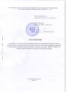 Договор добровольного пожертвования МБОУ СОШ № 11Мониторинг опроса «Антикоррупционная деятельность«Приказ об утверждении пакета нормативных документов о противодействии коррупции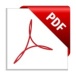 Документы антикоррупционных мероприятий 2014-2015 уч.годПриказ об утверждении порядка уведомленияПриложение к приказамПриказ о назначении ответственного за профилактику коррупционных или иных правонарушенийПриказ о создании комиссии по порядку урегулирования выявленного конфликта интересовПоложение о комиссии по антикоррупционной политикеПорядок уведомления о фактах обращенияПоложение о конфликте интересовПриказ об утверждении положения о конфликте интересов работников МБОУ СОШ № 11Приказ об утверждении плана антикоррупционных мероприятий на 2014-2015 учебный годПриказ об утверждении положения об антикоррупционной политике МБОУ СОШ № 11Положение об антикоррупционной политикеПриказ о назначении ответственного за организацию работы по профилактике и противодействию коррупцииПеречень антикоррупционных мероприятий на 2014-2015 гПлан антикоррупционных мероприятийДокументация МБОУ СОШ №11 по коррупцииАнтикоррупционное воспитаниеБеседа на родительском  собрании  «Профилактика коррупции«Приказ об исполнении законодательства о противодействии коррупции Районные документы по антикоррупцииОб утверждении порядка уведомления о фактах обращения в целях склонения работника  управления образования администрации муниципального образования  Красноармейский район к совершению коррупционных правонарушений  Об утверждении плана мероприятий, направленных на противодействие (профилактику) коррупции в управлении образования администрации муниципального образования Красноармейский район и образовательных учреждениях в 2015 годуКраевые  документы по антикоррупцииИнформационная памятка об уголовной ответственности за получение и дачу взятки и мерах административной ответственности за незаконное вознаграждение  от имени юридического лицаПриказ МОН 5734 Об утверждении плана противодействия коррупции в профессиональных образоватеьных организациях,подведомственных Министерству образования и науки Краснодарского края Памятка гражданину «Что делать, если у Вас вымогают взятку?»Письмо департамента образования и науки Краснодарского края от 18.10.2011 г. N° 47-16480/11-14 «О нарушениях при привлечении пожертвований и целевых взносов».Обращение по фактам нарушений при привлечении пожертвований и целевых взносов в муниципальных и государственных образовательных учреждениях Вы можете оставить здесь.Памятка для родителей «О недопущении незаконных сборов денежных средств».Постановление от 14 октября 2013 года N 1203 «Об утверждении государственной программы Краснодарского края «Обеспечение безопасности края»Постановление от 25 июня 2013 г.№ 619 «О реализации положений законодательства Российской Федерации о противодействии коррупции»Постановление главы администрации (губернатора) Краснодарского края от 24 августа 2009 г. N 740″О некоторых мерах по реализации Федерального закона
«О противодействии коррупции»Постановление от 30 июля 2009 года N 656 «О Мониторинге восприятия уровня коррупции в Краснодарском крае»Постановление от 14 февраля 2013 года N 140 «О Мониторинге коррупционных рисков в Краснодарском крае»(в ред. Постановления главы администрации (губернатора) Краснодарского края от 31.07.2014 N 772)Распоряжение галвы администрации Краснодарского края от 30 сентября 2008 года 789-р «О мерах по противодействию коррупции в Краснодарском крае»Постановление от 6 июля 1999 г. N 488 «О мерах по предотвращению коррупции и взяточничества при приёме в высшие и средние учебные заведения»письмо ДОН «О нарушенияхпри привлечении пожертвований и целевых взносов»Федеральные документы по антикоррупцииУказ Президента Российской Федерации от 8 июля 2013 года № 613 «Вопросы противодействия коррупции»Федеральный закон от 25 декабря 2008 года № 273-ФЗ «О противодействии коррупции»Постановление правительства Российской Федерации от 9 января 2014 г. № 10 г.»О порядке сообщения отдельными категориями лиц о получении подарка в связи с их должностным положением или исполнением ими служебных (должностных) обязанностей, сдачи и оценки подарка, реализации (выкупа) и зачисления средств, вырученных от его реализации»     Постановление Правительства РФ от 21.01.2015 N 29″Об утверждении Правил сообщения работодателем о заключении трудового или гражданско-правового договора на выполнение работ (оказание услуг) с гражданином, замещавшим должности государственной или муниципальной службы, перечень которых устанавливается нормативными правовыми актами Российской Федерации»Постановление Правительства Российской Федерации от 13 марта 2013 г. N 207 г.»Об утверждении Правил проверки достоверности и полноты сведений о доходах, об имуществе и обязательствах имущественного характера, представляемых гражданами, претендующими на замещение должностей руководителей федеральных государственных учреждений, и лицами, замещающими эти должности»Постановление Правительства Российской Федерации от 13 марта 2013 г. N 208 г «Об утверждении Правил представления лицом, поступающим на работу на должность руководителя федерального.государственного учреждения, а также руководителем федерального государственного учреждения сведений о своих доходах, об имуществе и обязательствах имущественного характера и о доходах, об имуществе и обязательствах имущественного характера своих супруга (супруги)и несовершеннолетних детей»Постановление Правительства Российской Федерации от 5 июля 2013 г. N 568 г.»О распространении на отдельные категории граждан ограничений, запретов и обязанностей, установленных Федеральным законом «О противодействии коррупции» и другими федеральными законами в целях противодействия коррупции» Основы государственной политики Российской Федерации в сфере развития правовой грамотности и правосознания граждан Типовое положение о подразделении по профилактике коррупционных и иных правонарушений кадровой службы Федерального государственного органа от 16 февраля 2010 года № 647 Типовой кодекс этики и служебного поведения государственных служащих Российской Федерации и муниципальных служащих от 23 декабря 2010 г № 21 Указ президента РФ №364 от 15 июля 2015 года «О мерах по совершенствованию организации деятельности в области противодействия коррупции»Указ президента РФ от 25 февраля 2011 года №233 «О некоторых вопросах организации деятельности  президиума совета при президенте РФ по противодействию коррупции» Указ президента РФ от 2 апреля 2013 года №310 «О мерах по реализации отдельных положений Федерального закона «О контроле за соответствием расходов лиц, замещающих государственные должности , и иных лиц их доходам»Указ президента РФ № 453 от 23 июня 2014 года «О внесении изменений в некоторые акты Президента РФ по вопросам противодействия коррупции»Указ президента РФ №  613 от 8 июля 2013 года «Вопросы противодействия коррупции»Указ президента РФ от 19 мая 2008 года № 815 «О мерах по противодействию коррупции» Указ президента РФ от 1 июля 2010 года №821 «О комиссиях по соблюдению требований к служебному поведению федеральных государственных служащих и урегулированию конфликта интересов»Указ президента РФ от 21июля 2010 года № 925 «О мерах по реализации отдельных положений Федерального закона «О противодействии коррупции»Указ президента РФ от 8 марта 2015 года №120 «О некоторых вопросах противодействия коррупции»Указ президента РФ от 11 апреля 2014 года № 226 «О национальном поане противодействия коррупции на 2014-2015 годы»Указ президента РФ от 23 июня 2014 года №460 » Об утвержадении формы справки о доходах, расходах«